3. melléklet: A gyűrődés modellezéseKezeitekkel – két üveg- vagy műanyag lap segítségével – két oldalról nyomjátok össze a tortát!Először mindkét kezetekkel közel azonos erőt fejtsetek ki!Majd csak a bal kezetekkel nyomjátok meg a rétegeket úgy, hogy a jobb kezetekkel támasszátok meg a másik oldalon!Figyeljétek meg a redők helyzetének változását!Vizsgáljátok meg a rétegek elhelyezkedését és rajzoljátok le!Keressetek példát a földrajzi atlaszban lánchegységre, röghegységre!Az oldalirányú nyomóerőkre gyűrődéssel reagál a torta. A gyűrődés a kőzetrétegek oldalirányú nyomás hatására bekövetkező meghajlása.Amikor két kőzetlemez összeütközik, a közöttük levő rétegekre oldalirányú erők hatnak, és a rétegek felgyűrődnek.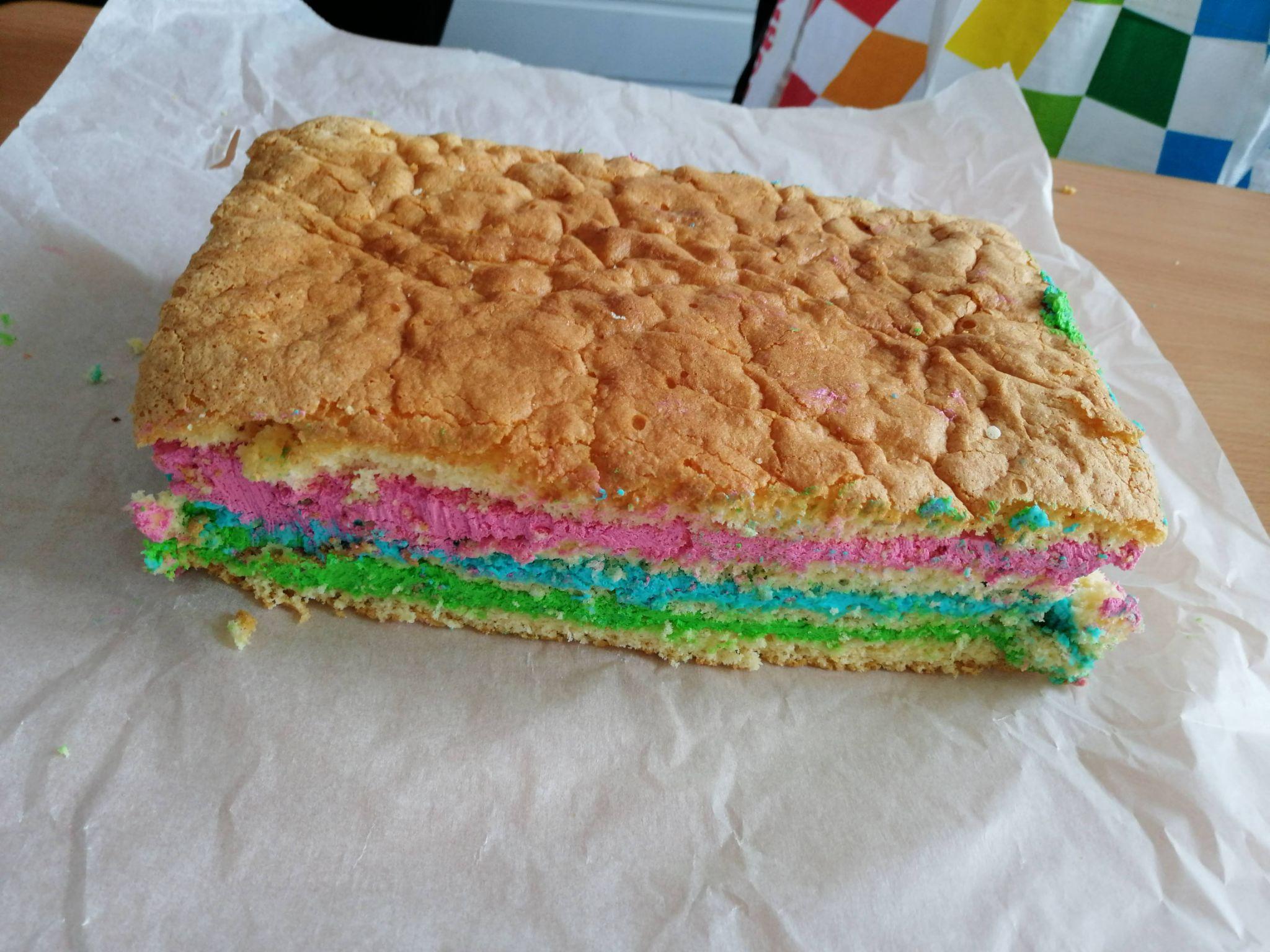 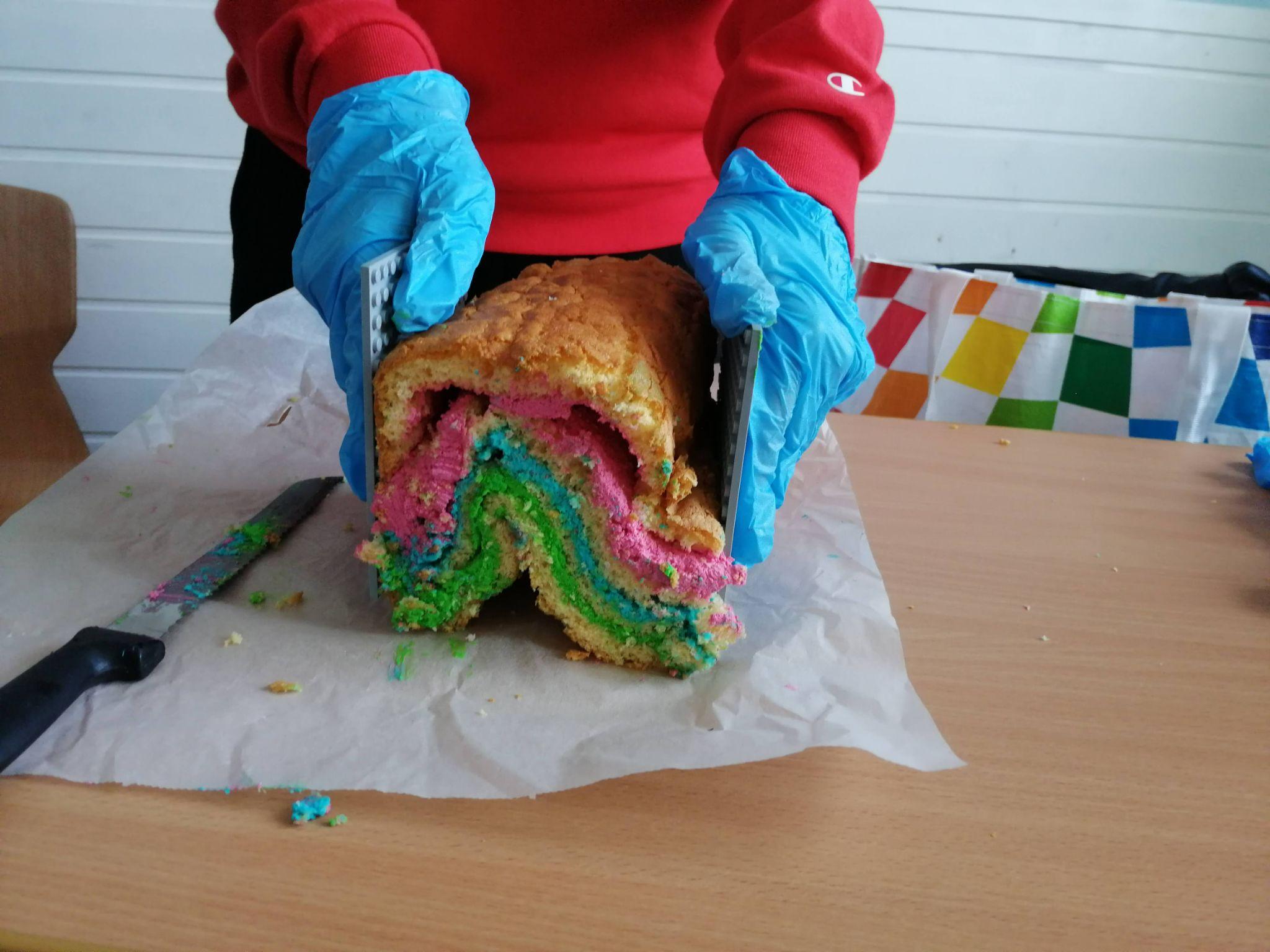 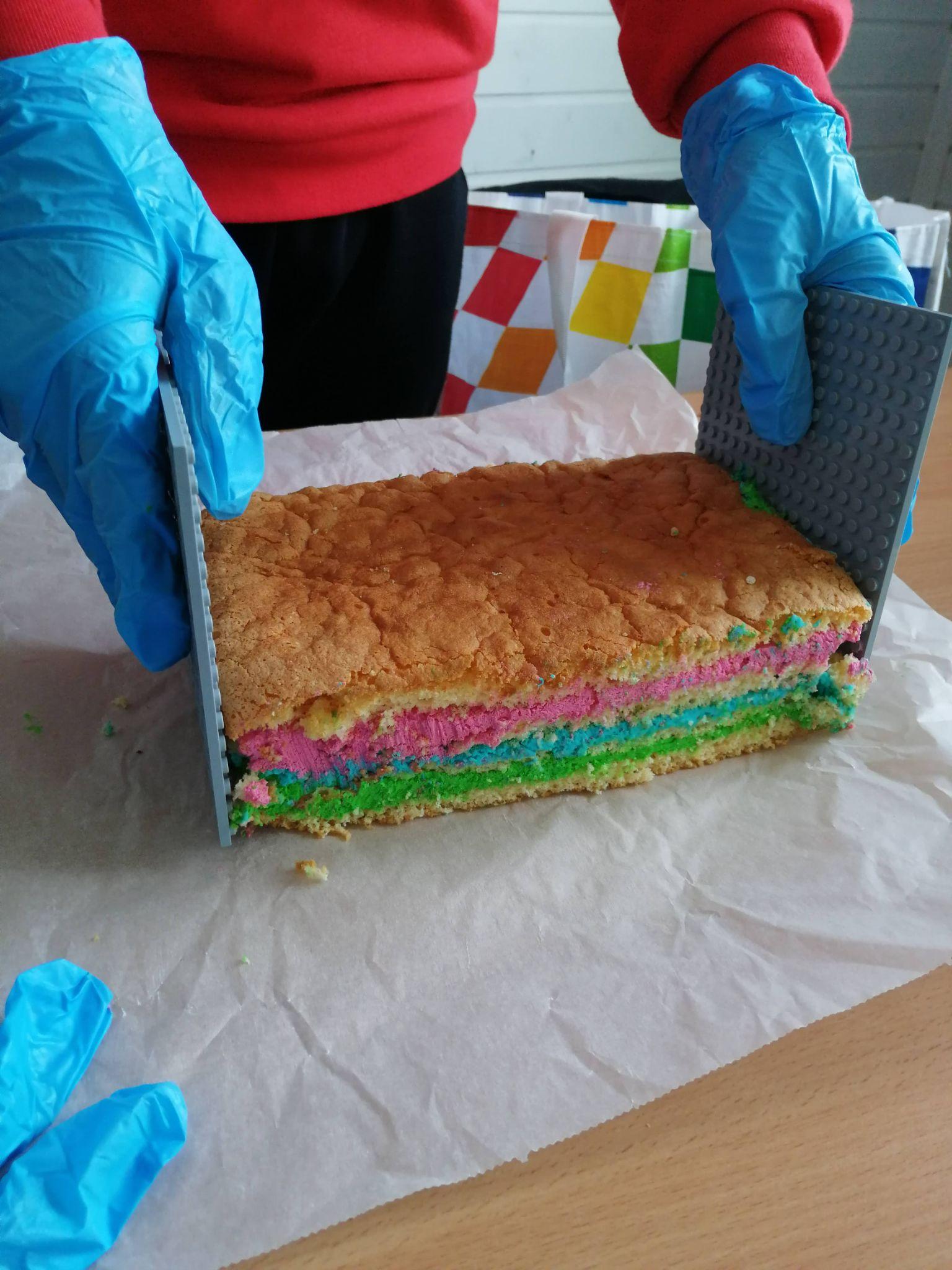 Saját készítésű felvételek